Note (C*) means Collaborative question, which will be done either in pairs, in small groups, or as a class.Net Templates for Cubes: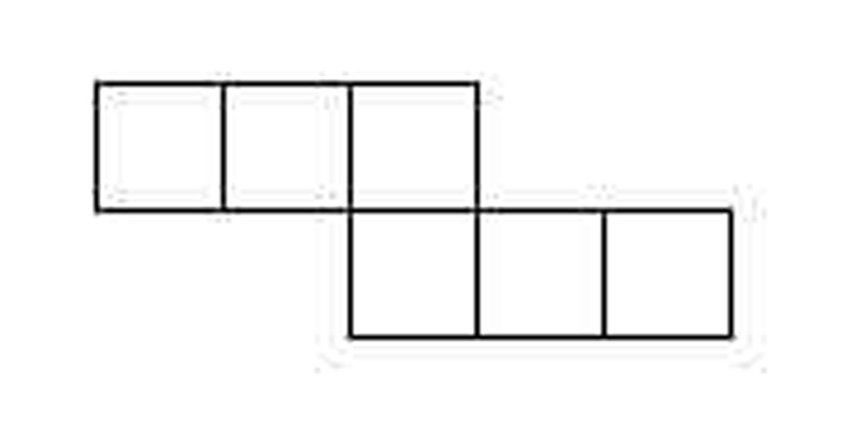 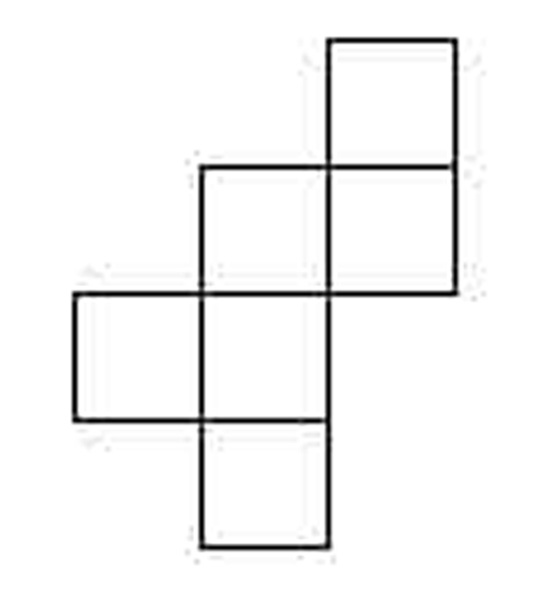 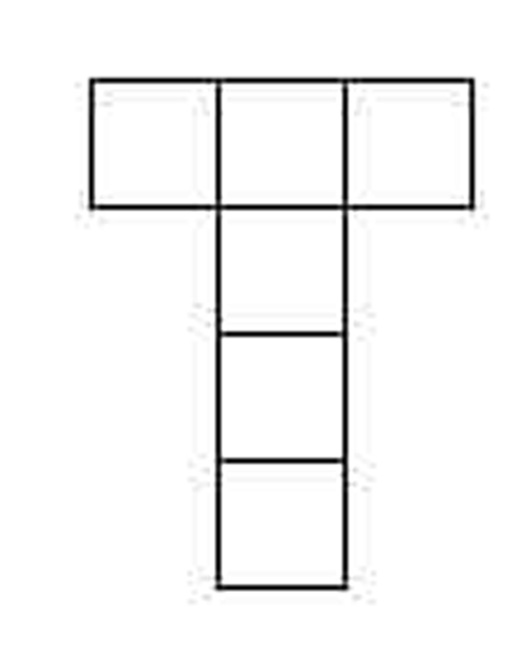 Math Quiz 4.1 – Exploring Nets						Name: In the space provided, draw a net for the rectangular prism shown below and label each face.How many faces does it have? ____________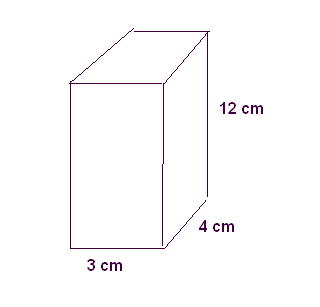 Draw a net for the square pyramid shown below, and label each face.How many faces does it have? _____________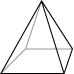 Title:  What are dimensions? Subject & Grade: 8Topic: Exploring Nets (Math Makes Sense 4.1)Designer(s): Devin Byrka“Big Ideas” of the Lesson (Enduring understandings connected to PLOs)“Big Ideas” of the Lesson (Enduring understandings connected to PLOs)Students will understand... How 3D shapes are related to 2D netsWhat 1D, 2D and 3D actually meanStudents will understand... How 3D shapes are related to 2D netsWhat 1D, 2D and 3D actually meanStudent Outcomes (Important skills, knowledge, or processes)Student Outcomes (Important skills, knowledge, or processes)Students will be able to...Identify netsUse nets to create 3D objectsStudents will know…What nets areThe terms face, edge, vertex, and congruentAssessmentStudents can check their homework questions by looking in the back of the text.Homework will be checked next class, and a short quiz (attached) will be given at the start of the block to check for understanding.Materials and ResourcesDice, paper, scissors, rulers, tape, net templates (attached) for dice.Computer on wheels for video and/or powerpoint.Math Makes Sense 8 TextbookStageTimingTeacher ActivityStudent ActivityMental Set10 minHow many of you have seen a 3D movie recently? What does 3D actually mean? What is 2D? What is 1D?Google Presentation: https://docs.google.com/present/edit?id=0AWCDv8UEk4PLZGQzNHd3NW5fMTNkendjMjJncQ&hl=en&authkey=CKWsrOwLFlatland movie trailer introduces students to the idea that 2D and 3D are radically different.Ask students to think of their favourite video games. Are they in 2D or 3D?Where do we see prisms in our everyday lives? The pyramids, packaging for video games, food, and electronics. Presentation finishes with a short video of a Compaq assembly line, showing how the boxes are assembled.Listen, contribute ideas as teacher asks questions. Sharing the Objective / Purpose aka “Why are we doing this?”2 minThe world is in 3 dimensions, but our books can only show 2 dimensions. Packaging for products starts with a 2D piece of material and is converted into a 3D box.Listen to stated objective, ask questions as needed. Model / Demo2 minUse a net template to create a die which has equal sums of opposite sides.Students observe and ask questions as needed.Check for Understanding1 minMake sure everyone understands how to make a die.Respond.Collaboration 10 minUse the supplied net templates to make dice where opposite sides have the same sum (of 7).Note: This is essentially question 13 from the text.In pairs, students make dice from 3 separate nets. Input/Information7 minExplain with examples:-nets-face, edge, vertex, congruentStudents write down definitions and examples.Practice: Independent30 minAssign homework questions, using new tiered system, and give plenty of time to practice.Students continue to work in their groups, and are allowed to talk to each other if it is math related.Homework Questions: Students begin homework, asking questions if they are stuck.Anytime a student asks a question, write it on the board/overhead.Note: Students must complete Tier 1 before moving on to Tier 2.Practice: Independent30 minTier 1: 4 (C*), 5 (C*), 6, 8, 9ab, 12, 14Students begin homework, asking questions if they are stuck.Anytime a student asks a question, write it on the board/overhead.Note: Students must complete Tier 1 before moving on to Tier 2.Practice: Independent30 minTier 2: 7,10,11Students begin homework, asking questions if they are stuck.Anytime a student asks a question, write it on the board/overhead.Note: Students must complete Tier 1 before moving on to Tier 2.Practice: Independent30 minTier 3: 13 (C*), 15, 16, 17Students begin homework, asking questions if they are stuck.Anytime a student asks a question, write it on the board/overhead.Note: Students must complete Tier 1 before moving on to Tier 2.Closure3 minWhen you go home today, or the next time you go shopping, look at the boxes and packaging around you and mentally ‘unwrap’ them into their net forms. Remind them of quick quiz next day.Students listen and give responses as appropriate.